REGULAMIN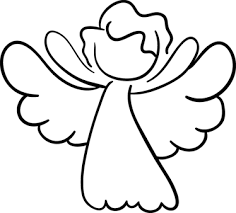 Pokazu Stołów Wigilijnych w ZSM DarłowoPokaz odbędzie się dnia 18 grudnia 2018 o godz. 12:00,w sali gimnastycznej Zespołu Szkół Morskich w Darłowie.1. Patronat nad Pokazem objęli Starosta Sławieński Wojciech Wiśniowski,     Burmistrz Miasta Darłowo Arkadiusz Klimowicz, DarLOT.2. Organizatorem  pokazu jest Zespół Szkół Morskich w Darłowie.3. Organizatorzy nadzorują przebieg pokazu.4. W trakcie pokazu organizowana będzie zbiórka na cel charytatywny -      wsparcie „My 3 koty i psy” . 5. Uczestnikiem pokazu może być 1 grupa (do 5 osób) ze szkoły    (podstawowa, gimnazjum, ponadgimnazjalna, placówka) , która zgłosi swój      udział w pokazie. 6. Szkoła/ placówka zgłaszająca się do pokazu:    - przygotowuje stół wigilijny z trzema symbolicznymi potrawami,    - wyznacza przedstawicieli szkoły, którzy zaśpiewają kolędę, pastorałkę czy       piosenkę o tematyce świątecznej (z własnym podkładem muzycznym),   - typuje uczestnika, spośród zgłoszonych, który w trakcie trwania     pokazu, będzie brał udział wprzygotowaniu potrawy wigilijnej z produktów      przygotowanych przez organizatora (piernik).7.  Nagroda Główna – zespół,który uzyska najwyższą liczbę punktów w pokazie,     może wygrać bilety do darłowskiego kina 3D dla grupy/klasy ok. 20 –      osobowej, na dowolnie wybrany seans.8. Każdy uczestnik pokazu otrzyma dyplom uczestnictwa. 9. Każda szkoła otrzyma nagrodę rzeczową. 10.Zgłoszenia przyjmowane są w terminie do dnia 12grudnia 2018r. pocztą       elektroniczną lub telefonicznie (na podane poniżej kontakty). Zapraszamy do wspólnej zabawy. Państwa udział zaszczyci przebieg Pokazu stołów wigilijnych oraz zbiórkę, która pomoże nam wesprzeć darłowskie stowarzyszenie. CZEKAMY NA ZGŁOSZENIA DO 12 GRUDNIA 2018 – NA ADRESsekretariat@zsm.darlowo.pl lubAgnieszka Mickiewicz tel. 600 593 933 /agamickiewicz@gmail.comZGŁOSZENIE SZKOŁY/ PLACÓWKINazwa szkoły placówkiImiona i nazwiska zgłoszonych osóbImię i nazwisko nauczyciela/ opiekuna grupy+ kontakt (tel., e-mail)